10.12.2019 жылы педагог психолог А. В. Беляева " Біз өмірді таңдаймыз! "атты іс-шара өткізді."жоғары түзету сыныптарында Есірткісіз әлем туралы.Жастар арасында есірткі және улы заттарды қолдану туралы мәселе өте өткір. Бұл іс-шара тыйым салынған заттар бар "достықтың" теріс жақтары мен салдарларын көрсетті.Балалар слайд-фильм көріп, жастардың осы жолға шығу себептерін талқылады. Ақпаратты ауыр қабылдауды болдырмау үшін релаксация жүргізілді – позитивті, сау және қанық өмірге орнату, одан кейін балалар өзінің жарқын болашағының "формуласын" өзі құрастырды. Ұлдар мен қыздар спорт, салауатты өмір салты, жағымды көңіл – күй және жақсы көңіл-күй таңдап алды.Іс-шарадан кейін біздің балалар "мен өмірді таңдаймын!"Оқушылар бақытқа, ойлардың айқындығы мен өмірдің қуанышына жағымды көңіл-күймен жазылған буклеттер таратты..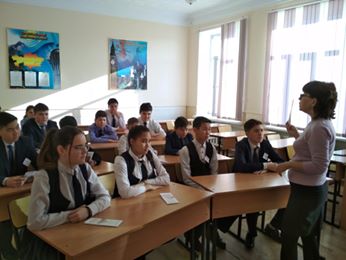 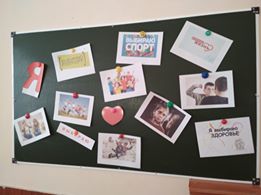 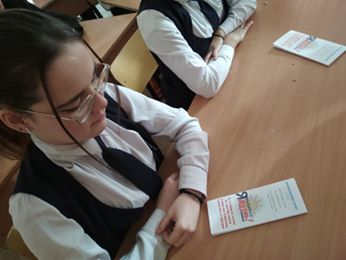 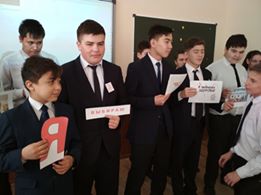 